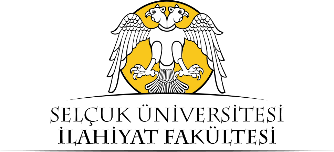 Fakülteniz……………………… numaralı …….. sınıf öğrencisiyim. 	Daha önce ……………………………………………………………..’nde almış olduğum dersler göz önünde bulundurularak ders intibakımın yapılmasını istiyorum.	Gereğini arz ederim.  …… / …… / 20…..							İmza		: ………………………….……………							Adı Soyadı	: ……………………….………………Ek	1: Almış olduğum dersleri gösteren belge (Transkript)	2: İntibak Tablosu